МИНИСТЕРСТВО ЭКОНОМИЧЕСКОГО РАЗВИТИЯ КАБАРДИНО-БАЛКАРСКОЙ РЕСПУБЛИКИП Р И К А З   ___________ 2016 года	                 г. Нальчик                                              № __О Положении о сообщении государственными гражданскимислужащими Министерства экономического развитияКабардино-Балкарской Республики о получении подарка,  в связи с протокольными мероприятиями, служебнымикомандировками и другими официальными мероприятиями, участие в которых связано с исполнением ими служебных (должностных) обязанностей, сдаче и оценке подарка, реализации (выкупе) и зачислении средств, вырученных от его реализацииВ целях реализации положений части 2 статьи 575 Гражданского кодекса Российской Федерации, статьи 17 Федерального закона от 27 июля 2004 г.    № 79-ФЗ «О государственной гражданской службе Российской Федерации» и постановления Правительства Российской Федерации от 9 января 2014 года № 10 «О порядке сообщения отдельными категориями лиц о получении подарка в связи с протокольными мероприятиями, служебными командировками и другими официальными мероприятиями, участие в которых связано с исполнением ими служебных (должностных) обязанностей, сдачи и оценки подарка, реализации (выкупа) и зачисления средств, вырученных от его реализации» и  в целях упорядочения процедуры передачи в Министерство экономического развития Кабардино-Балкарской Республики подарков, полученных лицами, замещающими государственные должности в Министерстве экономического развития Кабардино-Балкарской Республики, и государственными гражданскими служащими Министерства экономического развития Кабардино-Балкарской Республики, замещающими должности государственной гражданской службы, в связи с протокольными мероприятиями, служебными командировками и другими официальными мероприятиями участие в которых связано с исполнением ими служебных (должностных) обязанностей, п р и к а з ы в а ю:1. Утвердить прилагаемое Положение о сообщении государственными гражданскими служащими Министерства экономического развития Кабардино-Балкарской Республики о получении подарка,  в связи с протокольными мероприятиями, служебными командировками и другими официальными мероприятиями, участие в которых связано с исполнением ими служебных (должностных) обязанностей, сдаче и оценке подарка, реализации (выкупе) и зачислении средств, вырученных от его реализаций, лицами, замещающими государственные должности в Министерстве экономического развития Кабардино-Балкарской Республики, и государственными гражданскими служащими Министерства экономического развития Кабардино-Балкарской Республики, замещающими должности государственной гражданской службы.2. Признать утратившим силу приказ Министерства экономического развития Кабардино-Балкарской Республики от 14 марта 2014 года № 17 «О Положении о порядке передачи в Министерство экономического развития Кабардино-Балкарской Республики подарков, полученных государственными гражданскими служащими Министерства экономического развития Кабардино-Балкарской Республики, в связи с протокольными мероприятиями, служебными командировками и другими официальными мероприятиями».3. Контроль за исполнением настоящего приказа оставляю за собой.            Министр         экономического развития Кабардино-Балкарской Республики                                                           Б. РахаевСогласовано:Начальник отдела правового обеспечения		                                   М. АльтудоваУТВЕРЖДЕНО приказом Министерства экономического      развития Кабардино-Балкарской Республики от _____ 2016 года № ___ПОЛОЖЕНИЕ о сообщении государственными гражданскимислужащими Министерства экономического развитияКабардино-Балкарской Республики о получении подарка,  в связи с протокольными мероприятиями, служебнымикомандировками и другими официальными мероприятиями, участие в которых связано с исполнением ими служебных (должностных) обязанностей, сдаче и оценке подарка, реализации (выкупе) и зачислении средств, вырученных от его реализации (далее-Положение)1. Настоящее Положение устанавливает порядок сообщения лицами, замещающими государственные должности и должности государственной гражданской службы в Министерстве экономического развития Кабардино-Балкарской Республики о получении подарка в связи с протокольными мероприятиями, служебными командировками и другими официальными мероприятиями, участие в которых связано с исполнением ими служебных (должностных) обязанностей, сдаче и оценке подарка, реализации (выкупе) и зачислении средств, вырученных от его реализации (далее – сотрудники министерства).2. Для целей настоящего Положения используются следующие понятия:подарок, полученный в связи с протокольными мероприятиями, служебными командировками и другими официальными мероприятиями, участие в которых связано с исполнением ими служебных (должностных) обязанностей - подарок, полученный сотрудником министерства от физических (юридических) лиц, которые осуществляют дарение исходя из должностного положения одаряемого или исполнения им служебных (должностных) обязанностей, за исключением канцелярских принадлежностей, которые в рамках протокольных мероприятий, служебных командировок и других официальных мероприятий предоставлены каждому участнику указанных мероприятий в целях исполнения им своих служебных (должностных) обязанностей, цветов и ценных подарков, которые вручены в качестве поощрения (награды);получение подарка в связи с протокольными мероприятиями, служебными командировками и другими официальными мероприятиями, участие в которых связано с исполнением ими служебных (должностных) обязанностей - получение сотрудником министерства лично или через посредника от физических (юридических) лиц подарка в рамках осуществления деятельности, предусмотренной должностным регламентом (должностной инструкцией), а также в связи с исполнением служебных (должностных) обязанностей в случаях, установленных нормативными актами, определяющими особенности правового положения и специфику профессиональной служебной и трудовой деятельности указанных лиц.3. Сотрудники министерства не вправе получать не предусмотренные законодательством Российской Федерации подарки от физических (юридических) лиц в связи с их должностным положением или исполнением ими служебных (должностных) обязанностей, за исключением подарков, полученных в связи с протокольными мероприятиями, служебными командировками и другими официальными мероприятиями, участие в которых связано с исполнением ими служебных (должностных) обязанностей.4. Сотрудники министерства обязаны в порядке, предусмотренном настоящим Положением, уведомлять обо всех случаях получения подарка в связи с протокольными мероприятиями, служебными командировками и другими официальными мероприятиями, участие в которых связано с исполнением ими служебных (должностных) обязанностей. 5. Уведомление о получении подарка в связи с протокольными мероприятиями, служебными командировками и другими официальными мероприятиями, участие в которых связано с исполнением ими служебных (должностных) обязанностей (далее - уведомление), составленное согласно приложению, к настоящему приказу, представляется не позднее 3 рабочих дней со дня получения подарка в уполномоченное структурное подразделение (уполномоченные орган или организацию). К уведомлению прилагаются документы (при их наличии), подтверждающие стоимость подарка (кассовый чек, товарный чек, иной документ об оплате (приобретении) подарка).В случае если подарок получен во время служебной командировки, уведомление представляется не позднее 3 рабочих дней со дня возвращения лица, получившего подарок, из служебной командировки.При невозможности подачи уведомления в сроки, по причине, не зависящей от лица, замещающего государственную (муниципальную) должность, служащего, работника, оно представляется не позднее следующего дня после ее устранения.6. Уведомление составляется в 2 экземплярах, один из которых возвращается лицу, представившему уведомление, с отметкой о регистрации, другой экземпляр направляется в комиссию по поступлению и выбытию активов или иной организации (уполномоченных органа или организации), образованные в соответствии с законодательством о бухгалтерском учете (далее – комиссия или коллегиальный орган).7. Подарок, стоимость которого подтверждается документами и превышает 3 тыс. рублей либо стоимость которого неизвестна, сдается ответственному лицу уполномоченного структурного подразделения (уполномоченных органа или организации), которое принимает его на хранение по акту приема-передачи не позднее 5 рабочих дней со дня регистрации уведомления в соответствующем журнале регистрации.8. Подарок, полученный лицом, замещающим государственную должность, независимо от его стоимости, подлежит передаче на хранение в порядке, предусмотренном пунктом 7 настоящего Положения. 9. До передачи подарка по акту приема-передачи ответственность в соответствии с законодательством Российской Федерации за утрату или повреждение подарка несет лицо, получившее подарок.10. В целях принятия к бухгалтерскому учету подарка определение его стоимости проводится на основе рыночной цены, действующей на дату принятия к учету подарка, или цены на аналогичную материальную ценность в сопоставимых условиях с привлечением при необходимости комиссии или коллегиального органа. Сведения о рыночной цене подтверждаются документально, а при невозможности документального подтверждения - экспертным путем. Подарок возвращается сдавшему его лицу по акту приема-передачи в случае, если его стоимость не превышает 3 тыс. рублей.11. Уполномоченное структурное подразделение (уполномоченные орган или организация) обеспечивает включение в установленном порядке принятого к бухгалтерскому учету подарка, стоимость которого превышает 3 тыс. рублей, в реестр государственного имущества КБР.12. Сотрудники министерства, сдавшие подарок, могут его выкупить, направив на имя министра экономического развития Кабардино-Балкарской Республики соответствующее заявление не позднее двух месяцев со дня сдачи подарка.13. Уполномоченное структурное подразделение (уполномоченные орган или организация) в течение 3 месяцев со дня поступления заявления, указанного в пункте 12 настоящего Положения, организует оценку стоимости подарка для реализации (выкупа) и уведомляет в письменной форме лицо, подавшее заявление, о результатах оценки, после чего в течение месяца заявитель выкупает подарок по установленной в результате оценки стоимости или отказывается от выкупа.14. В случае если в отношении подарка, изготовленного из драгоценных металлов и (или) драгоценных камней, не поступило от лиц, замещающих государственные должности, государственных служащих заявление, либо в случае отказа указанных лиц от выкупа такого подарка подарок, изготовленный из драгоценных металлов и (или) драгоценных камней, подлежит передаче в федеральное казенное учреждение «Государственное учреждение по формированию Государственного фонда драгоценных металлов и драгоценных камней Российской Федерации, хранению, отпуску и использованию драгоценных металлов и драгоценных камней (Гохран России) при Министерстве финансов Российской Федерации» для зачисления в Государственный фонд драгоценных металлов и драгоценных камней Российской Федерации.15. Подарок, в отношении которого не поступило заявление, указанное в пункте 12 настоящего Положения, может использоваться Министерством экономического развития Кабардино-Балкарской Республики с учетом заключения комиссии или коллегиального органа о целесообразности использования подарка для обеспечения деятельности Министерства экономического развития Кабардино-Балкарской Республики.16. В случае нецелесообразности использования подарка министром экономического развития Кабардино-Балкарской Республики принимается решение о реализации подарка и проведении оценки его стоимости для реализации (выкупа), осуществляемой уполномоченными государственными органами и организациями посредством проведения торгов в порядке, предусмотренном законодательством Российской Федерации.17. Оценка стоимости подарка для реализации (выкупа), предусмотренная пунктами 13 и 16 настоящего положения, осуществляется субъектами оценочной деятельности в соответствии с законодательством Российской Федерации об оценочной деятельности.18. В случае если подарок не выкуплен или не реализован, принимается решение о повторной реализации подарка, либо о его безвозмездной передаче на баланс благотворительной организации, либо о его уничтожении в соответствии с законодательством Российской Федерации.19. Средства, вырученные от реализации (выкупа) подарка, зачисляются в доход соответствующего бюджета в порядке, установленном бюджетным законодательством Российской Федерации.______________________________________Приложениек Положению о сообщении государственными гражданскими служащими Министерства экономического развития Кабардино-Балкарской Республики о получении подарка, в связи с протокольными мероприятиями, служебнымикомандировками и другими официальными мероприятиями, участие в которых связано с исполнением ими служебных (должностных) обязанностей, сдаче и оценке подарка, реализации (выкупе) и зачислении средств, вырученных от его реализацииУведомление о получении подарка(наименование уполномоченногоструктурного подразделениягосударственного органа от  (ф.и.о., занимаемая должность)Извещаю о получении  (дата получения)подарка(ов) на  (наименование протокольного мероприятия, служебной командировки,
другого официального мероприятия, место и дата проведения)Регистрационный номер в журнале регистрации уведомлений  Къэбэрдей-Балъкъэр Республикэмэкономикэ зыужьыныгъэмкIэ Министерствэр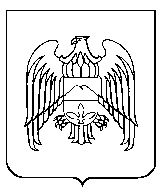 Къабарты-Малкъар Республиканыэкономика айныуну МинистерствосуУведомление о получении подарка от“”20г.Наименование 
подаркаХарактеристика подарка, 
его описаниеКоличество предметовСтоимость в рублях *1. 2. 3. ИтогоПриложение:налистах.(наименование документа)Лицо, представившее уведомление“”20г.(подпись)(расшифровка подписи)Лицо, принявшее уведомление“”20г.(подпись)(расшифровка подписи)“”20г.